Classroom Law Project’s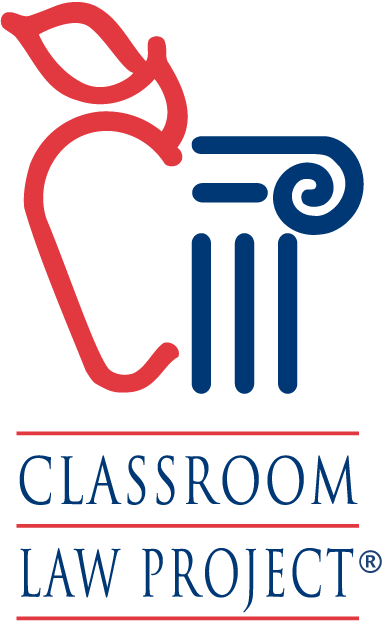 Elementary Civics LiteratureA working list of children’s literature we like for teaching important civic skills (such as justice, truth, empathy, understanding, communication, advocacy, problem solving, and conflict resolution):Cheney, L. (2008). We the People: the Story of Our Constitution. New York: Simon & Schuster, Inc.Cronin, D. (2000). Click, Clack, Moo - Cows that Type. New York: Simon & Schuster, Inc.Eggers, D. (2018). What Can a Citizen Do? San Francisco: Chronicle Books LLC.Levine, E. and Nelson, K. (2007). Henry’s Freedom Box: A true Story from the Underground Railroad. New York: Scholastic.Levinson, C. (2017). The Youngest Marcher: The Story of Audrey Faye Hendricks a Young Civil Rights Activist. New York: Simon & Schuster, Inc.Mora, P.  and Martinez, L. (2014). I Pledge Allegiance. New York: Dragonfly Books.Munson, D. (2000). Enemy Pie. New York: Scholastic.Osorino, C. (2010). The Declaration of Independence from A to Z. Gretna, Louisiana: Pelican Publishing Company, Inc.Schanzer, R. (2004). George vs. George: The American Revolution as seen from Both Sides. New York: Scholastic.Skeers, L. (2007). The Impossible Patriotism Project. New York: Puffin Books.Stone, T. (2008). Elizabeth Leads the Way: Elizabeth Cady Stanton and the Right to Vote. New York: Scholastic.